               UNIVERSIDADE FEDERAL DA BAHIA –UFBA 
                                           Pró-Reitoria de Graduação – PROGRAD 
                  Coordenação de Seleção e Orientação – CSOR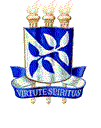 ACESSO AOS CURSOS DE GRADUAÇÃO 2018.1 /UFBA  RESULTADO DA ANÁLISE DE RENDA - 1ª CHAMADA – ARTESOs candidatos que tiveram a Análise de Renda DEFERIDA deverão se cadastrar no site: www.siac.ufba.br, efetuar o acesso e imprimir o comprovante de matrícula. De posse do comprovante de matrícula o candidato poderá procurar o Colegiado do seu curso para obtenção da assinatura do coordenador.; Não é necessário o comparecimento ao Colegiado de Curso ou à SUPAC para confirmação da matrícula. Para validar o seu comprovante, dirija-se ao Colegiado do seu curso e solicite carimbo e assinatura do seu Coordenador. INDEFERIDOS POR RENDA, poderão comparecer na Coordenação de Seleção e Orientação – CSOR (antigo SSOA), Rua Padre Feijó, 49 – Canela (Antiga Casa da APUB) – Salvador - BA para tomar conhecimento do Motivo do Indeferimento e INTERPOSIÇÃO DE RECURSOS, exclusivamente nos dias 17; 18 e 19/04/2018 (Terça, Quarta e Quinta-Feira) no horário das 08h30min às 11h30min e das 14h00min às 16h00min. Aos candidatos INDEFERIDOS POR DOCUMENTOS será aplicada as determinações constantes no Anexo Complementar II do Edital 2017, Itens:3.1.4 e 4.11 bem como do Artigo 4º do REG – Regulamento de Ensino e Pós-Graduação da UFBA em vigor.Salvador, 16 de abril de 2018.
Osanar dos Reis Silva
Coordenador CSOR/PROGRAD/UFBACANDIDATOCURSORESULTADOMOTIVOALANA GABRIELA DA CONCEIÇÃO SANTOSMÚSICA POPULARDEFERIDOARIELA BORGES COSTAARTES PLÁSTICASDEFERIDOBÁRBARA CRISTINA FERREIRA BORGES DOS SANTOSLIC. EM DESENHO E PLÁSTICADEFERIDOBEATRIZ SANTANA MAGARÃOARTES CÊNICASDEFERIDOBRENDA NAYLA SANTOS LIMA DA SILVALICENCIATURA EM TEATRODEFERIDOCARLA LUIZA SANTOS DE MELO DE JESUSSUPERIOR DE DECORAÇÃODEFERIDOCAIO SOARES DE BRITOINSTRUMENTODEFERIDOCASSIANO ALEXANDRINO DOS SANTOSMÚSICA POPULARDEFERIDOCATHARINA ALEXIA CARVALHO PASOSARTES PLÁSTICASDEFERIDOEDUARDO LUIS SENA SANTOSLICENCIATURA EM TEATRODEFERIDOERICK AUGUSTO DA SILVA GONÇALVESARTES PLÁSTICASDEFERIDOEZEQUIEL OLIVEIRA DA LUZINSTRUMENTODEFERIDOFERNANDA KETSIA ROSA PEREIRAARTES PLÁSTICASDEFERIDOGEORGE SOUSA SANTOSLICENCIATURA EM MÚSICAINDEFERIDORENDAGERALDO ALVES DE OLIVEIRA NETOINSTRUMENTODEFERIDOHEBERT JESUS RIOSINSTRUMENTODEFERIDOHINGRED DA CONCEIÇÃO BATISTA DE LIMAARTES PLÁSTICASDEFERIDOJÚLIO CESAR FIAS CONCEIÇÃOLICENCIATURA EM TEATRODEFERIDOLANA SACRAMENTO SOUZAINTERPRETAÇÃO TEATRALDEFERIDOLUIZA BISPO DOS SANTOSARTES PLÁSTICASDEFERIDOMARIA KAMILLY DOS SANTOS CAMPOSLICENCIATURA EM TEATRODEFERIDORENATA BENIGNO DO NASCIMENTOARTES CÊNICASDEFERIDOSILARA DOS SANTOS AGUIARTEATRODEFERIDOTHAUAN SANTANA DE JESUSINSTRUMENTODEFERIDOWERLI MOTA DA LUZARTES CÊNICASDEFERIDOXALAIAN LIMA PACHECOSUPERIOR DE DECORAÇÃODEFERIDO